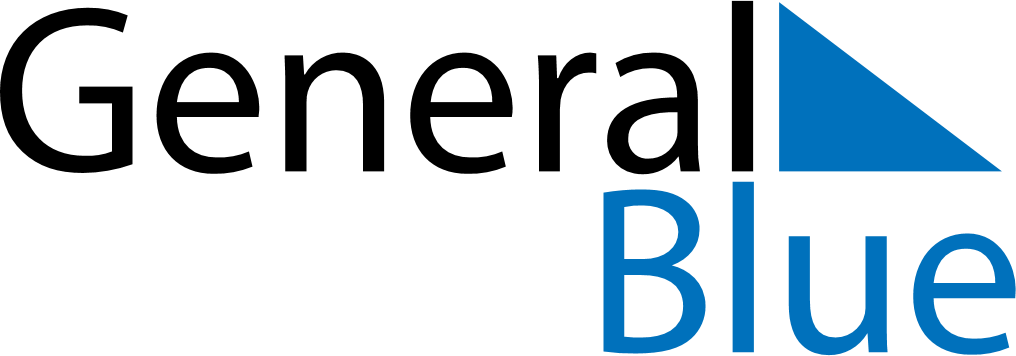 May 2024May 2024May 2024May 2024May 2024May 2024Waipawa, Wellington, New ZealandWaipawa, Wellington, New ZealandWaipawa, Wellington, New ZealandWaipawa, Wellington, New ZealandWaipawa, Wellington, New ZealandWaipawa, Wellington, New ZealandSunday Monday Tuesday Wednesday Thursday Friday Saturday 1 2 3 4 Sunrise: 7:05 AM Sunset: 5:24 PM Daylight: 10 hours and 18 minutes. Sunrise: 7:06 AM Sunset: 5:23 PM Daylight: 10 hours and 16 minutes. Sunrise: 7:07 AM Sunset: 5:21 PM Daylight: 10 hours and 14 minutes. Sunrise: 7:08 AM Sunset: 5:20 PM Daylight: 10 hours and 11 minutes. 5 6 7 8 9 10 11 Sunrise: 7:09 AM Sunset: 5:19 PM Daylight: 10 hours and 9 minutes. Sunrise: 7:10 AM Sunset: 5:18 PM Daylight: 10 hours and 7 minutes. Sunrise: 7:11 AM Sunset: 5:17 PM Daylight: 10 hours and 5 minutes. Sunrise: 7:12 AM Sunset: 5:16 PM Daylight: 10 hours and 3 minutes. Sunrise: 7:13 AM Sunset: 5:14 PM Daylight: 10 hours and 1 minute. Sunrise: 7:14 AM Sunset: 5:13 PM Daylight: 9 hours and 58 minutes. Sunrise: 7:15 AM Sunset: 5:12 PM Daylight: 9 hours and 56 minutes. 12 13 14 15 16 17 18 Sunrise: 7:16 AM Sunset: 5:11 PM Daylight: 9 hours and 54 minutes. Sunrise: 7:17 AM Sunset: 5:10 PM Daylight: 9 hours and 52 minutes. Sunrise: 7:18 AM Sunset: 5:09 PM Daylight: 9 hours and 50 minutes. Sunrise: 7:19 AM Sunset: 5:08 PM Daylight: 9 hours and 48 minutes. Sunrise: 7:20 AM Sunset: 5:07 PM Daylight: 9 hours and 47 minutes. Sunrise: 7:21 AM Sunset: 5:06 PM Daylight: 9 hours and 45 minutes. Sunrise: 7:22 AM Sunset: 5:06 PM Daylight: 9 hours and 43 minutes. 19 20 21 22 23 24 25 Sunrise: 7:23 AM Sunset: 5:05 PM Daylight: 9 hours and 41 minutes. Sunrise: 7:24 AM Sunset: 5:04 PM Daylight: 9 hours and 39 minutes. Sunrise: 7:25 AM Sunset: 5:03 PM Daylight: 9 hours and 38 minutes. Sunrise: 7:26 AM Sunset: 5:02 PM Daylight: 9 hours and 36 minutes. Sunrise: 7:27 AM Sunset: 5:02 PM Daylight: 9 hours and 34 minutes. Sunrise: 7:28 AM Sunset: 5:01 PM Daylight: 9 hours and 33 minutes. Sunrise: 7:29 AM Sunset: 5:00 PM Daylight: 9 hours and 31 minutes. 26 27 28 29 30 31 Sunrise: 7:29 AM Sunset: 5:00 PM Daylight: 9 hours and 30 minutes. Sunrise: 7:30 AM Sunset: 4:59 PM Daylight: 9 hours and 28 minutes. Sunrise: 7:31 AM Sunset: 4:58 PM Daylight: 9 hours and 27 minutes. Sunrise: 7:32 AM Sunset: 4:58 PM Daylight: 9 hours and 26 minutes. Sunrise: 7:33 AM Sunset: 4:57 PM Daylight: 9 hours and 24 minutes. Sunrise: 7:33 AM Sunset: 4:57 PM Daylight: 9 hours and 23 minutes. 